Módulos de pantalla TFT compactos para Internet de las CosasDistec presenta la serie de monitores POS-RP para entornos hostiles de Industria 4.0Germering (Alemania) 12 de noviembre de 2019 - Distec GmbH - especialista alemán líder en pantallas planas TFT y soluciones de sistemas para aplicaciones industriales y multimedia - presenta los nuevos módulos de pantalla TFT compactos POS-RP (-PRO), POS-4K-PRO, y POS-IQ-PRO para Internet de las cosas (IoT). "Hemos desarrollado aún más nuestros probados CompactPanels para IoT para cumplir mejor con los requisitos de las aplicaciones profesionales en entornos hostiles", afirma Matthias Keller, Director Gerente de Distec. "Las soluciones de pantalla TFT plug-and-play están instaladas en un marco frontal de aluminio fresado con un chasis de acero inoxidable y ofrecen protección IP65 frontal contra el polvo y los chorros de agua". Se pueden integrar fácil y rápidamente en diversas aplicaciones.Fácil de instalar, robusto, de alto rendimientoLa serie POS-RP está controlada por el controlador Artista IoT TFT basado en Raspberry Pi con el último módulo informático CM3 o CM3 +. El controlador TFT Prisma-4K controla las pantallas TFT de alta resolución de la serie POS-4K-PRO. Los paneles PC POS-IQ-PRO se basan en una potente CPU Intel x86 de la última generación Pentium y ofrecen un amplio rango de voltaje de entrada de 9 a 36 voltios.Con la Raspberry Pi de la serie POS-RP (-PRO), los usuarios pueden programar fácilmente sus propias aplicaciones o usar uno de los muchos sistemas operativos compatibles con Raspberry Pi. Aquellos que buscan más potencia de procesamiento o resoluciones más altas encontrarán la solución en los módulos POS-IQ-PRO con Intel® Pentium N4200 o en los módulos POS-4K-PRO con una resolución UHD de 3840x2160 píxeles. Para comenzar la serie, las unidades están disponibles en tamaños de 7; 10,1; 12,5 y 15,6 pulgadas.Los módulos POS-RP-PRO ofrecen Touch y HighBrightLos módulos de la nueva serie POS-RP-PRO están certificados por la CE y están integrados en carcasas de acero inoxidable aún más robustas. Además, Distec ofrece dos versiones HighBright de 12,1 pulgadas que son perfectas para su uso en entornos muy brillantes: resolución XGA y 800 cd / m² reales, así como resolución WXGA y 1.100 cd / m² reales. Las luces de fondo LED Longlife de ambos modelos tienen una vida útil de 100.000 horas (MTBF). Todos los módulos POS-RP-PRO están equipados con pantallas táctiles integradas que permiten un fácil funcionamiento, incluso con guantes o bajo la influencia de líquidos. Un marco de montaje opcional simplifica la instalación y permite un montaje más flexible, por ejemplo, según el estándar VESA. Distec comenzará a comercializar los sistemas de monitor POS-RP-PRO en el cuarto trimestre de 2019.Distec presentará la nueva serie de monitores POS-RP y otros aspectos destacados en el stand 121 en el pabellón 8 de la feria internacional de automatización SPS del 26 al 28 de noviembre de 2019 en Nuremberg, Alemania.Palabras: 480ImágenesAcerca de DistecDistec es una empresa del Grupo FORTEC, el especialista mundial en operaciones para pantallas planas TFT y soluciones de sistemas para aplicaciones industriales, multimedia y de señalización digital. Ubicada en Germering, cerca de Munich en Alemania, la compañía diseña, produce y comercializa soluciones innovadoras y una gama completa de componentes, pantallas y servicios. La división de Distec suministra soluciones Green IT innovadoras basadas en sus plataformas de hardware y su propio software para controlar las TFT de los socios AUO, Innolux, Kyocera, Mitsubishi, Ortustech, SGD y Tianma, así como paneles seleccionados de otros fabricantes. Estas soluciones de sistema, desde montajes y kits hasta productos OEM terminados, se desarrollan en sus propios centros de I + D en Germering (Alemania) y Ronkonkoma (NY / USA). La gama de servicios incluye desarrollos y adaptaciones personalizadas, acabado de productos y montaje de sistemas de monitorización, así como la fabricación de productos terminados y un servicio completo de postventa con RMA, reparación y soporte técnico. Como miembro del Grupo FORTEC, Distec tiene acceso a productos, servicios y experiencia de una gran red de empresas de alta tecnología, que se complementa perfectamente con la cartera de productos. Más información disponible en la página de inicio: http://www.distec.de/enLos productos de Distec están disponibles en: Europa: Distec GmbH, Germering, http://www.distec.de/en Reino Unido y Benelux: Display Technology, Rochester, http://www.displaytechnology.co.uk Turquia y Oriente Medio: DATA DISPLAY BİLİŞİM TEKNOLOJİLERİ LTD ŞTi., IstanbulAmérica del Norte: Apollo Display Technologies, Ronkonkoma NY, http://www.apollodisplays.com/ Distec GmbH Augsburger Straße 2b 82110 Germering Germany T +49 89 89 43 63 0 F +49 89 89 43 63 131 E sales|at|distec.de W www.distec.de/en Una compañía de FORTEC Group Contacto para mediosMandy Ahlendorf T +49 89 41109402E ma@ahlendorf-communication.com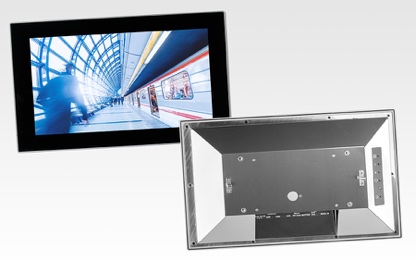 Imagen 1: La nueva serie de monitores POS-RP de Distec para Internet de las Cosas en un entorno industrial hostilCopyright: DistecDescarga: http://www.ahlendorf-news.com/media/news/images/Distec-POS-RP-IoT-Compact-Panel-Bahn-H.jpg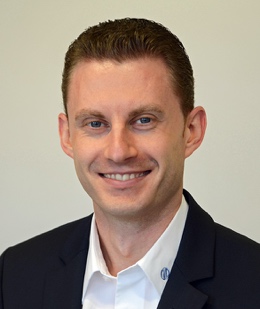 Imagen 2: Matthias Keller es Director Gerente de Distec Copyright: DistecDescarga: http://www.ahlendorf-news.com/media/news/images/Distec-Matthias-Keller-H.jpg